Wilnecote Junior AcademySikhism Skills and Knowledge ProgressionDocument ControlVersion Control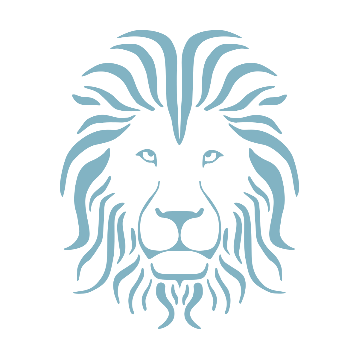 Inspiring All to Excellence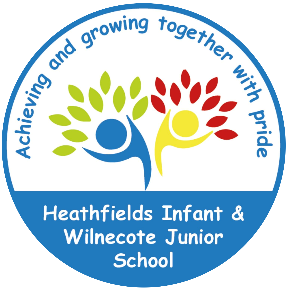 Policy TitleSikhism Skills and Knowledge ProgressionEffective DateDecember 2022Policy OwnerWilnecote AcademyPolicy ApproverFierte Multi Academy TrustVersionDateAmended byCommentsSectionChanges MadeRESikhismYear 3Focused upon the foundations of Sikhism and their celebrations.Discovering who Sikhs worship, their origins and how they worship them. Exploring how Sikhs follow their religion from birth. Year 5Focused upon a Sikh’s commitment to their religion. Discovering how Sikh stories have influenced their lives and practices today. Exploring how Sikh values and beliefs are celebrated throughout their lives. 